О внесении изменений в постановление Администрациисельского поселения Усень-Ивановский сельсовет муниципального района  Белебеевский район Республики Башкортостанот 13 сентября 2022 года № 40 «Об утверждении Административного регламента предоставления муниципальной услуги «Предоставление порубочного билета и (или) разрешения на пересадку деревьев и кустарников» в сельском поселении Усень-Ивановский сельсовет муниципального района Белебеевский район Республики Башкортостан»В соответствии с Федеральным законом от 27 июля 2010 года № 210-ФЗ «Об организации предоставления государственных и муниципальных услуг», Федеральным законом от 06 октября 2003 года № 131-ФЗ «Об общих принципах организации местного самоуправления в Российской Федерации», Уставом сельского поселения Усень-Ивановский сельсовет муниципального района Белебеевский район Республики Башкортостан, требованием об изменении нормативного правового акта с целью исключения коррупционного фактора Белебеевской межрайонной прокуратуры от 10.02.2023 № 2.5-4-2023/22-23-20800018  администрация сельского поселения Усень-Ивановский сельсовет  муниципального района Белебеевский район Республики Башкортостан:ПОСТАНОВЛЯЕТ:     1. Внести следующее изменение в постановление Администрации  сельского поселения Усень-Ивановский сельсовет  муниципального района Белебеевский район Республики №40 от 13 сентября 2022 г. «Об утверждении Административного регламента предоставления муниципальной услуги «Предоставление порубочного билета и (или) разрешения на пересадку деревьев и кустарников» в сельском поселении Усень-Ивановский сельсовет муниципального района Белебеевский район Республики Башкортостан»        1.1. Исключить абзац 4 пункта 2.15 раздела II     2.Обнародовать настоящее постановление на информационном стенде 
в здании Администрации сельского поселения Усень-Ивановский сельсовет
и разместить на официальном сайте сельского поселения Усень-Ивановский сельсовет муниципального района Белебеевский район Республики Башкортостан в сети Интернет.     3. Контроль за исполнением настоящего постановления оставляю за собой.И.о. Главы сельского поселения                                                  А.Г. Лабуткина              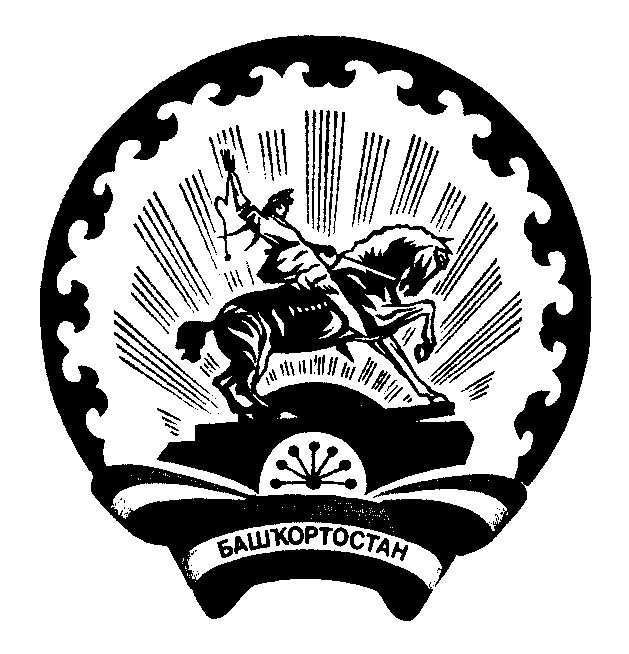 